93-005 Łódź, ul. Czerwona 3tel. 42 6831701, 6831709,  6831710   faks 42 6831378Okręgowa Rada Lekarska w ŁodziApel Nr 13/VIII/2019Okręgowej Rady Lekarskiej w Łodziz dnia 26 listopada 2019 rokuOkręgowa Rada Lekarska w Łodzi zwraca się z apelem do Posłów i Senatorów nowej kadencji Parlamentu Rzeczypospolitej Polskiej oraz do Premiera RP i Ministrów 
o podjęcie pilnych działań, aby naprawa systemu opieki zdrowotnej w Polsce stała się priorytetem, ponad wszelkimi problemami i podziałami politycznymi.Debata społeczna na temat wydolności systemu ochrony zdrowia w Polsce, a przede wszystkim własne doświadczenia codziennej pracy lekarzy sprawiają, że środowisko lekarskie czuje się w obowiązku upomnieć się o bezpieczeństwo zdrowotne pacjentów. Oceniamy, że sytuacja systemu ochrony zdrowia w Polsce jest dramatyczna. Wielomiesięczne kolejki do lekarzy specjalistów, zamykane oddziały szpitalne, ograniczenia w dostępie do wielu leków, to tylko niektóre bolączki systemu, uniemożliwiające należyte wykonywanie zawodu lekarza oraz stwarzające realne zagrożenie dla obywateli. Konieczne jest wprowadzenie zmian, które będą zaakceptowane przez wszystkich polityków, a następnie konsekwentnie realizowane
na przestrzeni wielu lat. W ocenie Okręgowej Rady Lekarskiej w Łodzi najważniejsze z nich to: - Natychmiastowe zwiększenie nakładów na ochronę zdrowia do minimum 6,8 % PKB, 
a następnie ich dalszy planowy wzrost.  - Obliczenie realnych kosztów świadczeń medycznych z uwzględnieniem wszystkich ich składowych, w tym m.in. kosztu sprzętu, wynagrodzenia i wykształcenia personelu itp. oraz płacenie przez NFZ wg tych kosztów za wykonane procedury medyczne. Pozwoliłoby to zrealizować postulat, „ żeby pieniądze szły za pacjentem”. - Zniesienie limitowania procedur przy równoczesnym określeniu realnego koszyka świadczeń zdrowotnych gwarantowanych ze środków publicznych. Dostęp do  pozostałych świadczeń powinien być zapewniony poprzez system dodatkowych dobrowolnych ubezpieczeń. Pozwoli to znacząco skrócić kolejki do lekarzy. - Szybkie  zwiększenie ilości kadr medycznych poprzez stworzenie warunków pracy zachęcających do powrotu osoby z wykształceniem medycznym, które w ostatnich latach wyemigrowały z Polski. Dopuszczenie do pracy na terenie Polski lekarzy i pielęgniarek 
z innych krajów powinno być możliwe wyłącznie po rzetelnie przeprowadzonej nostryfikacji dyplomu. Realizowany program zwiększenia liczba miejsc na uczelniach medycznych przyniesie efekt  za kilka lat. - Ujednolicenie nadzoru właścicielskiego nad szpitalami i pozostawienie go w gestii marszałków województw, a ich rozmieszczenie i liczba łóżek szpitalnych należy dostosować do rzetelnie opracowanej mapy potrzeb zdrowotnych mieszkańców. - Promowanie zdrowego stylu życia oraz rozwijanie edukacji prozdrowotnej, co pozwoli zwiększyć świadomość obywateli, że to nie system ochrony zdrowia, a w największym stopniu oni sami mają wpływ na długość i jakość swojego życia. Uzależnienie w przyszłości wysokości składki płaconej na ubezpieczenie zdrowotne od realizowanych przez obywateli zachowań prozdrowotnych.Według Okręgowej Rady Lekarskiej w Łodzi to tylko niektóre z ważnych zagadnień, które powinny być uwzględnione przy opracowaniu, w trybie pilnym, zasad funkcjonowania opieki zdrowotnej w Polsce zapewniającej bezpieczeństwo zdrowotne obywateli.                  Sekretarz				           	                                PrezesOkręgowej Rady Lekarskiej w Łodzi		                        Okręgowej Rady Lekarskiej w Łodzi        lek. Mateusz Kowalczyk                                                            dr n. med. Paweł Czekalski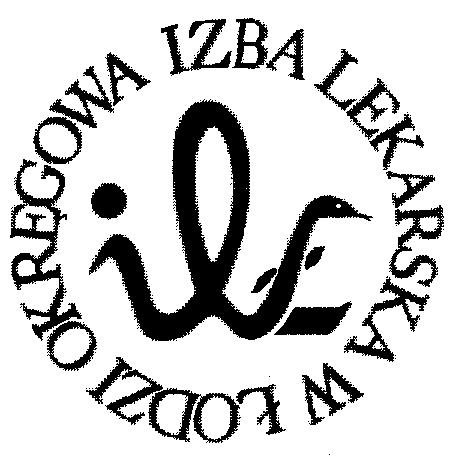 